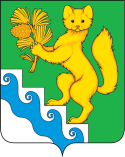 АДМИНИСТРАЦИЯ БОГУЧАНСКОГО  РАЙОНАПОСТАНОВЛЕНИЕ02.10.2023                                   с.Богучаны                                       №  994-пО внесении изменений в Положение  о  порядке расходования средств резервного фонда администрации Богучанского района, утвержденное  постановлением администрации Богучанского района от 31.12.2010 № 1833-пВ соответствии со статьей 81 Бюджетного кодекса Российской Федерации, статьей 14  Положения о бюджетном процессе в муниципальном образовании Богучанский район, статьями 7,47  Устава Богучанского района, ПОСТАНОВЛЯЮ:1.Внести  в постановление администрации Богучанского района от 31.12.2010 № 1833-п «Об утверждении Положения  о порядке расходования средств резервного фонда администрации Богучанского района»,   следующие  изменения:1.1. В пункте 3 Положения слова «на соответствующий год» заменить словами «на очередной финансовый год и плановый период».2. Контроль за исполнением настоящего постановления возложить на заместителя Главы  Богучанского района по экономике и финансам А.С.Арсеньеву.               3. Постановление вступает в силу со дня, следующего за днем опубликования в Официальном вестнике Богучанского района.Глава Богучанского района                                    А.С.Медведев